Penjelasan format Rencana Pembelajaran SemesterIssue/Revisi: (R1): (R1)TanggalTanggal: 19 Agustus 2020Mata Kuliah: Psikologi Olahraga: Psikologi OlahragaKode MKKode MK:  PSY 411Rumpun MK: MKU: MKUSemesterSemester:  7Dosen Penyusun: Dr. Clara Moningka: Dr. Clara MoningkaBobot (sks)Bobot (sks):  2 sksPenyusun,Ttd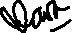 (Dr. Clara Moningka)sPenyusun,Ttd(Dr. Clara Moningka)sMenyetujui,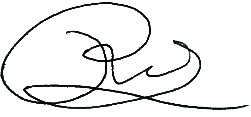 (Aries Yulianto, S.Psi,, M.Si)Menyetujui,(Aries Yulianto, S.Psi,, M.Si) Mengesahkan,(Dr. Hendy Tannady) Mengesahkan,(Dr. Hendy Tannady)RENCANA PEMBELAJARAN SEMESTERRENCANA PEMBELAJARAN SEMESTERRENCANA PEMBELAJARAN SEMESTERRENCANA PEMBELAJARAN SEMESTERCapaian Pembelajaran (CP)CPL - PRODICPL - PRODICPL - PRODICapaian Pembelajaran (CP)CP- 5 Menghargai keberagaman budaya, pendapat dan ide orang lainCP-6 Berkontribusi dalam peningkatan mutu kehidupanCP- 5 Menghargai keberagaman budaya, pendapat dan ide orang lainCP-6 Berkontribusi dalam peningkatan mutu kehidupanCapaian Pembelajaran (CP)CP-MKCP-MKCP-MKCapaian Pembelajaran (CP)Mampu mengkaji pengembangan atau imlementasi ilmu ppengatahuan teknologiMampu bertanggung jawab dalam pencapaian hasil kerja kelompokMampu mengkaji pengembangan atau imlementasi ilmu ppengatahuan teknologiMampu bertanggung jawab dalam pencapaian hasil kerja kelompokDeskripsi Singkat MKMempelajari motivasi dan berbagai variable yang dapat mempengaruhi performansi individu dalam melakukan olahraga, termsuk dalam olahraga kelompok.  Mempelajari motivasi dan berbagai variable yang dapat mempengaruhi performansi individu dalam melakukan olahraga, termsuk dalam olahraga kelompok.  Mempelajari motivasi dan berbagai variable yang dapat mempengaruhi performansi individu dalam melakukan olahraga, termsuk dalam olahraga kelompok.  Materi Pembelajaran/Pokok BahasanPengantar Psikologi OlahragaReinforcementStress, Arousal, AnxietyOptimismMental toughnessAtribusiLeadershipTeam BuildingAgresiAssessmentRisiko pada atletYouth sportWoman sportPengantar Psikologi OlahragaReinforcementStress, Arousal, AnxietyOptimismMental toughnessAtribusiLeadershipTeam BuildingAgresiAssessmentRisiko pada atletYouth sportWoman sportPengantar Psikologi OlahragaReinforcementStress, Arousal, AnxietyOptimismMental toughnessAtribusiLeadershipTeam BuildingAgresiAssessmentRisiko pada atletYouth sportWoman sportPustakaUtamaUtamaUtamaPustakaIntroduction to Sport Psychology, LeUnes, A. (2011). Introduction to Sport Psychology, LeUnes, A. (2011). Introduction to Sport Psychology, LeUnes, A. (2011). PustakaPendukungPendukungPendukungPustakaMedia PembelajaranPerangkat Lunak:Perangkat Lunak:Perangkat Keras:Media PembelajaranCollaborCollaborBuku, laptopTeam TeachingTidak adaTidak adaTidak adaMata Kuliah PrasyaratTidak adaTidak adaTidak adaRENCANA PEMBELAJARAN SEMESTERRENCANA PEMBELAJARAN SEMESTERRENCANA PEMBELAJARAN SEMESTERRENCANA PEMBELAJARAN SEMESTERRENCANA PEMBELAJARAN SEMESTERRENCANA PEMBELAJARAN SEMESTERRENCANA PEMBELAJARAN SEMESTERMinggu ke-Sub CP-MK(Kemampuan Akhir yang Diharapkan)IndikatorKriteria & Bentuk PenilaianMetode Pembelajaran (Estimasi Waktu)Materi Pembelajaran (Pustaka)Bobot Penilaian (%)(1)(2)(3)(4)(5)(6)(7)1Mahasiswa mampu memahami kajian psikologi olahraga Presentasi, Cara menjawab dan analisa Ketepatan menjawab dan ketepatan dalam mengumpulkan2 sksLeUnes2Mahasiswa mampu menganalisa apa saja reinforcement yang efektif dalam meningkatkan performasi atletPresentasi, Cara menjawab dan analisa Ketepatan analisis2 sksLeUnes10%3, 4Mahasiswa menganalisa penyebab stress, arousal dan anxiety pada atletPresentasi, Cara menjawab dan analisa Ketepatan analisis2 sksLeUnes5Mahasiswa menganalisis pentingnya optimism pada atletPresentasi, Cara menjawab dan analisa Ketepatan analisis2 sksLeUnes6Mahasiswa mampu menganalisis apa yang dapat menyebabkan atlet memiliki mental toughness dan faktor apa saja yang melatar belakangi. Presentasi, Cara menjawab dan analisa Ketepatan menjawab dan ketepatan dalam mengumpulkan2 sksLeUnes7Mahasiswa menganalisa  faktor atribusi pada atlet dan konsekwensinya. Presentasi, Cara menjawab dan analisa Ketepatan analisis2 sksLeUnes8Evaluasi Tengah Semester : Melakukan validasi hasil penilaian, evaluasi dan perbaikan proses pembelajaran berikutnyaEvaluasi Tengah Semester : Melakukan validasi hasil penilaian, evaluasi dan perbaikan proses pembelajaran berikutnyaEvaluasi Tengah Semester : Melakukan validasi hasil penilaian, evaluasi dan perbaikan proses pembelajaran berikutnyaEvaluasi Tengah Semester : Melakukan validasi hasil penilaian, evaluasi dan perbaikan proses pembelajaran berikutnyaEvaluasi Tengah Semester : Melakukan validasi hasil penilaian, evaluasi dan perbaikan proses pembelajaran berikutnyaEvaluasi Tengah Semester : Melakukan validasi hasil penilaian, evaluasi dan perbaikan proses pembelajaran berikutnya9Mahasiswa dapat menganalisa bagaimana kepemimpinan dari pelatih atau pada suatu tim dapat mempengaruhi performansi individu Presentasi, Cara menjawab dan analisa Ketepatan menjawab dan ketepatan dalam mengumpulkan2 sksLeUnesPresentasi, Cara menjawab dan analisa 10Mahasiswa mampu menganalisis terbentuknya tim building dan efeknyaPresentasi, Cara menjawab dan analisa Ketepatan menjawab dan ketepatan dalam mengumpulkan2 sksLeUnesPresentasi, Cara menjawab dan analisa 11Mahasiswa mampu menganalisa penyebab agresivitas dalam berolahraga Presentasi, Cara menjawab dan analisa Ketepatan menjawab dan ketepatan dalam mengumpulkan2 sksLeUnesPresentasi, Cara menjawab dan analisa 12Mahasiswa mampu membuat rancangan assessment atlet dan menganaslisa mengapa assessment dibutuhkan Presentasi, Cara menjawab dan analisa Ketepatan menjawab dan ketepatan dalam mengumpulkan2 sksLeUnesPresentasi, Cara menjawab dan analisa 13Mahasiswa mampu menganalisis terbentuknya tim building dan efeknyaPresentasi, Cara menjawab dan analisa Ketepatan menjawab dan ketepatan dalam mengumpulkan2 sksLeUnesPresentasi, Cara menjawab dan analisa 14Mahasiswa mampu menganalisa manfaat olahraga bagi orang muda dan mengapa mereka melakukannyaPresentasi, Cara menjawab dan analisa Ketepatan menjawab dan ketepatan dalam mengumpulkan2 sksLeUnesPresentasi, Cara menjawab dan analisa 15Mahasiswa mampu menganalisa mengapa ada olahraga tertentu yang dilakukan perempuan, dan perkembangan atlet wanita dan olahraga wanita saat ini. Presentasi, Cara menjawab dan analisa Ketepatan menjawab dan ketepatan dalam mengumpulkan2 sksLeUnesPresentasi, Cara menjawab dan analisa 16Evaluasi Akhir Semester: Melakukan validasi penilaian akhir dan menentukan kelulusan mahasiswaEvaluasi Akhir Semester: Melakukan validasi penilaian akhir dan menentukan kelulusan mahasiswaEvaluasi Akhir Semester: Melakukan validasi penilaian akhir dan menentukan kelulusan mahasiswaEvaluasi Akhir Semester: Melakukan validasi penilaian akhir dan menentukan kelulusan mahasiswaEvaluasi Akhir Semester: Melakukan validasi penilaian akhir dan menentukan kelulusan mahasiswaEvaluasi Akhir Semester: Melakukan validasi penilaian akhir dan menentukan kelulusan mahasiswaNomor KolomJudul KolomPenjelasan Isian1Minggu keMinggu 1 sd 14 melakukan kuliah dan studi kasus2Kemampuan akhir yang diharapkanKemampuan akhir yang diharapkan adalah mahasiswa mampu menganalisa berbagai metode untuk meningkatkan performansi atlet3Indikatorketepatan analisis, kerapian sajian, Kreatifitas ide, kemampuan komunikasi4Kriteria & Bentuk PenilaianAnalisis tugas5Metode Pembelajaran(Estimasi WaktuDapat berupa : diskusi kelompok, simulasi, studi kasus, pembelajaran kolaboratif, pembelajaran kooperatif, pembelajaran berbasis proyek,pembelajaran berbasis masalah, atau metode pembelajaran lain,atau gabungan berbagai bentuk. 6Materi PembelajaranSesuai RPS dan buku7Bobot PenilaianDisesuaikan dengan waktu yang digunakan untuk membahas atau mengerjakan tugas, atau besarnya sumbangan suatu kemampuan terhadap pencapaian pembelajaran yang dibebankan pada mata kuliah ini